SHADEPERENNIALSActaeaAlchemillaAnemone sylvestrisAralia ‘Sun King’AruncusAster divaricatusAstilbeBergeniaBrunneraCimicifuga racemosaDicentraFernsHelleborusHeucheraHostaLigulariaMertensiaPodophyllumPolemoniumPolygonatumPulmonariaStylophorumSHRUBSAzaleaLindera RhododendronSorbariaGRASSESCalamagrostis brachytrichaCarex eburneaCarex ‘Blue Zinger’Carex ‘Ice Dance’Carex pensylvanicaHakonechloaGROUNDCOVERSAjugaAsarumConvallariaEuonymus f. ‘Coloratus’HederaLamiumPachysandraVinca minor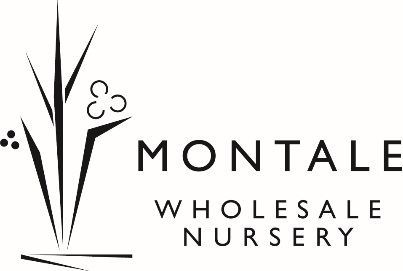 